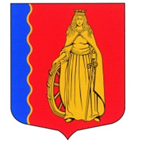 МУНИЦИПАЛЬНОЕ ОБРАЗОВАНИЕ «МУРИНСКОЕ СЕЛЬСКОЕ ПОСЕЛЕНИЕ»ВСЕВОЛОЖСКОГО МУНИЦИПАЛЬНОГО РАЙОНАЛЕНИНГРАДСКОЙ ОБЛАСТИАДМИНИСТРАЦИЯПОСТАНОВЛЕНИЕ 24.08.2017 г.                                                                                                     № 221пос. МуриноОб определении размера платы запользование жилым помещением для нанимателей жилых помещенийпо договорам социального найма и договорам найма жилых помещениймуниципального жилищного фондамуниципального образования«Муринское сельское поселение»Всеволожского муниципального района Ленинградской областиВ соответствии с частью 3 статьи 156 Жилищного кодекса Российской Федерации, Федеральным законом Российской Федерации от 06.10.03 г. № 131 «Об общих принципах организации местного самоуправления в Российской Федерации», Методическими указаниями по установлению размера платы за пользование жилым помещением для нанимателей жилых помещений по договорам социального найма и договорам найма жилых помещений государственного или муниципального жилищного фонда, утверждёнными Приказом Минстроя России от 27.09.2016 № 668/пр, Уставом муниципального образования «Муринское сельское поселение» Всеволожского муниципального района Ленинградской области, на основании решения совета депутатов от 21.06.2017 г. № 29 «Об утверждении Положения об установлении размера платы за пользование жилым помещением для нанимателей жилых помещений по договорам социального найма и договорам найма жилых помещений муниципального жилищного фонда муниципального образования «Муринское сельское поселение» Всеволожского муниципального района Ленинградской области» ПОСТАНОВЛЯЮ:Определить размер платы за пользование жилым помещением для нанимателей жилых помещений по договорам социального найма и договорам найма жилых помещений муниципального жилищного фонда муниципального образования «Муринское сельское поселение» Всеволожского муниципального района Ленинградской области в сумме 5,55 рубля за 1 кв.м. общей площади жилого помещения.Ведущему специалисту по управлению муниципальным имуществом, инвестициям и аренде администрации муниципального образования «Муринское сельское поселение» Всеволожского муниципального района Ленинградской области Кожарской-Селемневой М.Е. уведомить нанимателей жилых помещений муниципального жилищного фонда муниципального образования «Муринское сельское поселение» Всеволожского муниципального района Ленинградской области об установлении платы за пользование муниципальным жилым помещением с 01.09.2017 г. в размере 5,55 рубля за 1 кв.м. общей площади жилого помещения.Опубликовать настоящее постановление в газете «Муринская панорама» и разместить на официальном сайте муниципального образования «Муринское сельское поселение» Всеволожского муниципального района Ленинградской области в сети Интернет.Настоящее постановление вступает в силу с момента подписания.Контроль над исполнением настоящего постановления возложить на заместителя главы администрации по ЖКХ и благоустройству Конева И.Н.Глава администрации                                                                                   В.Ф. Гаркавый